Publicado en  el 22/09/2016 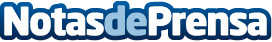 El 25% de casos de acoso escolar es ciberbullyingFundación Mutua Madrileña y la Fundación ANAR, en el marco de la campaña "No bullying. Acabar con el bullying comienza en ti", han realizado el primer estudio sobre ciberbullying desde el punto de vista de los afectadosDatos de contacto:Nota de prensa publicada en: https://www.notasdeprensa.es/el-25-de-casos-de-acoso-escolar-es Categorias: Educación Sociedad E-Commerce Solidaridad y cooperación Ocio para niños http://www.notasdeprensa.es